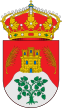 DÑA. ESPERANZA TOQUERO ANDRESALCALDESA- PRESIDENTA DELILMO. AYUNTAMIENTO DE LA PARRILLA (VALLADOLID)HACE SABER:Que han sido publicadas  por parte de la EXCMA. DIPUTACION DE VALLADOLID diversas Subvenciones que pueden ser de  interés para particulares.- CONVOCATORIA DE AYUDAS A MUJERES DE MUNICIPIOS DE LA PROVINCIA DE VALLADOLID PARA LA OBTENCION DEL CARNET DE CONDUCIR.- CONVOCATORIA DE AYUDAS ECONOMICAS PARA ESTUDIANTES UNIVERSITARIOS  INTEGRANTES DE UNIDADES FAMILIARES ECONÓMICAMENTE VULNERABLES RESIDENTES EN MUNICIPIOS DE LA PROVINCIA DE VALLADOLID. CURSO ACADÉMICO 2020/2021- CONVOCATORIA DE SUBVENCIONES DESTINADAS AL FOMENTO DEL ESTABLECIMIENTO Y FIJACION DE POBLACION EN EL MEDIO RURAL DE LA PROVINCIA DE VALLADOLID, consistente en fomentar y dinamizar el alquiler de viviendas.- CONVOCATORIA DE  SUBVENCIONES  PARA FINANCIAR OBRAS DE REHABILITACION DE VIVIENDAS EN EL MEDIO RURAL Todas las personas interesadas en ampliar la información de cualquiera de estas convocatorias,  deberán dirigirse  o llamar a las oficinas municipales.Lo que se hace público para general conocimiento,EN LA PARRILLA,LA ALCALDESADÑA. ESPERANZA TOQUERO ANDRÉS